Pieteikšanās uz pasākumu pie atbilstoša speciālista: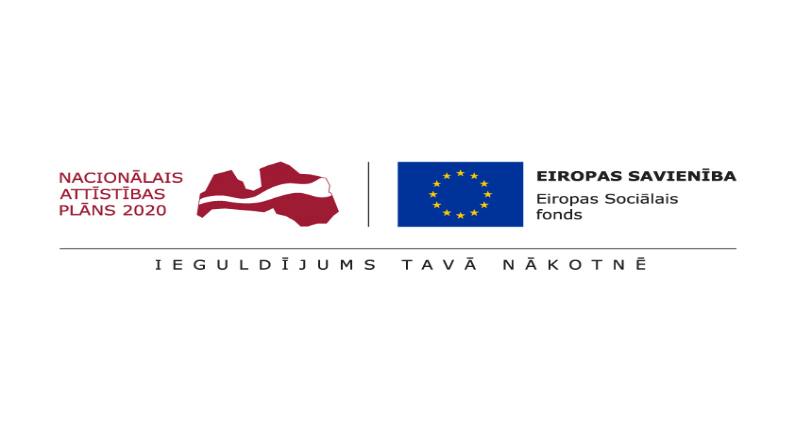 N.p.k.Norises vietas Rēzeknes novadāKontaktpersonaGaigalavas pagastsMarika Skābardetālr. +371 22311127e-pasts: demar.ska@gmail.comNagļu pagastsMarika Skābardetālr. +371 22311127e-pasts: demar.ska@gmail.comRikavas pagastsMarika Skābardetālr. +371 22311127e-pasts: demar.ska@gmail.comDricānu pagastsMarika Skābardetālr. +371 22311127e-pasts: demar.ska@gmail.comStrūžānu pagastsMarika Skābardetālr. +371 22311127e-pasts: demar.ska@gmail.comNautrēnu pagastsVelga Lācetālr. +371 26670347e-pasts:velgalace@gmail.comIlzeskalna pagastsVelga Lācetālr. +371 26670347e-pasts:velgalace@gmail.comBērzgales pagastsVelga Lācetālr. +371 26670347e-pasts:velgalace@gmail.comLendžu pagastsVelga Lācetālr. +371 26670347e-pasts:velgalace@gmail.comVērēmu pagastsVelga Lācetālr. +371 26670347e-pasts:velgalace@gmail.comKantinieku pagastsKristīne Rimšatālr. +37126466734e-pasts: kristine-rimsa@inbox.lvSakstagala pagastsKristīne Rimšatālr. +37126466734e-pasts: kristine-rimsa@inbox.lvAudriņupagastsKristīne Rimšatālr. +37126466734e-pasts: kristine-rimsa@inbox.lvOzolmuižas pagastsKristīne Rimšatālr. +37126466734e-pasts: kristine-rimsa@inbox.lvGriškānu pagastsKristīne Rimšatālr. +37126466734e-pasts: kristine-rimsa@inbox.lvSilmalas pagastsAivars Mežatučstālr. +371 22013477e-pasts: aivars.mezatucs@gmail.comOzolaines pagastsAivars Mežatučstālr. +371 22013477e-pasts: aivars.mezatucs@gmail.comMaltas pagastsAivars Mežatučstālr. +371 22013477e-pasts: aivars.mezatucs@gmail.comPušas pagastsAivars Mežatučstālr. +371 22013477e-pasts: aivars.mezatucs@gmail.comFeimaņu pagastsAivars Mežatučstālr. +371 22013477e-pasts: aivars.mezatucs@gmail.comMākoņkalna pagastsSvetlana Mikanovatālr. +371 26447713e-pasts: svetlana.mikanova@inbox.lvKaunatas pagastsSvetlana Mikanovatālr. +371 26447713e-pasts: svetlana.mikanova@inbox.lvLūznavas pagastsSvetlana Mikanovatālr. +371 26447713e-pasts: svetlana.mikanova@inbox.lvČornajas pagastsSvetlana Mikanovatālr. +371 26447713e-pasts: svetlana.mikanova@inbox.lvStoļerovas pagastsSvetlana Mikanovatālr. +371 26447713e-pasts: svetlana.mikanova@inbox.lv